PRATICA N.  ……………… (Riservato all’Ufficio)							         			Al responsabile U.O. Tributi 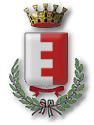 							                          		         Comune di Fano								                                                                                                                                                                              Piazza A. Costa, 31										                                61032 Fano (PU)							       		       PEC:   comune.fano@emarche.it							                            email:  tributi@comune.fano.pu.itISTANZA DI RIMBORSO TRIBUTI LOCALIIl sottoscritto contribuente: ..................................................................................................................................nata/o a ............................................. il  .......................................C.F.:.....................................................................residente a ...............................................CAP ................. in via ................................................................... n ......Tel. ............................................................  E-mail ………………………………………………………………………..Rappresentato da: (compilare se contribuente deceduto o trattasi di Società)Cognome e Nome:.....................................................................................................................................................nata/o a ............................................. il  .......................................C.F.:.....................................................................residente a ...............................................CAP ................. in via ................................................................... n ......Tel. ............................................................ In qualità di ………………………………………………………………….C H I E D Eil rimborso delle quote versate in eccedenza per il tributo:□ TOSAP (fino al 31/12/2020) □ I.C.P. (fino al 31/12/2020)   □ CANONE UNICO  □ TASSA DI SOGGIORNOBarrare la casella del tributo da rimborsare (per ogni tributo una richiesta)          per Tot.euro: …………………………………………. Motivazioni: .....................................................................................................................................................................................................................................................................................................................................................................................................................................................................................................................................Allega: fotocopia dei versamenti relativa agli anni per cui si richiede il rimborso Dichiarazione sostitutiva di atto di notorietà attestante il diritto al rimborso (in caso di contribuente deceduto) Delega alla riscossione ad un erede (in caso di contribuente deceduto)          AVVERTENZA: Per le richieste, sia consegnate a mano che spedite per posta, o via PEC comune.fano@emarche.it,                   	o via e-  mail tributi@comune.fano.pu.it, occorre allegare copia del documento di riconoscimento del dichiarante, salvo che la 	firma sia apposta alla presenza del dipendente addetto.Modalità di riscossione:	Accredito sul c/c esclusivamente intestato al richiedente o cointestato (con spese bancarie)codice IBAN ..............................................................................................................................................................Banca   ........................................................................................................................................................................Data, ...............................	Firma                  ......................................…INFORMATIVA AI SENSI DELL’ART. 13 DEL REGOLAMENTO UE N°2016/679 SUL TRATTAMENTO DEI DATI PERSOALI (PRIVACY)annoannoannoannoannoTitolare del trattamento: Comune di Fano  - Via S. Francesco D'Assisi, 76  61032 Fano (PU) – Telefono 0721 3871 e-mail: urp@comune.fano.pu.it PEC: comune.fano@emarche.itFinalità: Esercizio delle funzioni connesse e strumentali alla gestione dei tributi comunali secondo le disposizioni di cui al Regolamento comunale in materia di accesso documentale e di accesso civicoBase giuridica: Il trattamento è necessario per l’esecuzione di un compito di interesse pubblico o connesso all’esercizio di pubblici poteri di competenza del Comune di Fano (art. 6 par 1 lett e) Regolamento Europeo 2016/679). Qualora presenti, i dati sensibili, giudiziari e particolari sono trattati esclusivamente per le finalità sopra riportate e secondo quanto previsto dalla normativa in vigore (art. 9 par. 2 lett g) Regolamento Europeo 2016/679.Destinatario dei dati personali: I dati personali conferiti sono comunicati alle persone autorizzate al trattamento all’interno dell’Ente, a soggetti pubblici o privati autorizzati al trattamento nei casi previsti dalle vigenti normative.Trasferimento dei dati personali: I dati personali non saranno trasferiti né in Stati membri dell’Unione Europea né in Paesi terzi non appartenenti all’Unione Europea.Criteri di conservazione: I dati personali potranno essere cancellati esclusivamente nei termini previsti dalla vigente normativa in materia di archiviazione e conservazione previa autoriz zazione della Soprintendenza Archivistica di competenza con sede in Ancona.Diritti dell’interessato: L’interessato può, in ogni momento, esercitare i diritti di accesso, rettifica, aggiornamento ed integrazione (artt. 15 e 16 Regolamento Europeo 2016/679) dei dati personali inviando una raccomandata a.r. al titolare del trattamento: Comune di Fano  - Via S. Francesco D'Assisi, 76  61032 Fano (PU) o una e-mail all’indirizzo: urp@comune.fano.pu.it – PEC: comune.fano@emarche.itObbligatorietà della fornitura dei dati personali: Il conferimento dei dati personali è obbligatorio per l’istruttoria della pratica ed il rifiuto di fornire gli stessi determinerà l’impossibilità di dare corso alla richiesta.Esistenza di un processo decisionale automatizzato: Il Titolare del trattamento non adotta alcun processo decisionale automatizzato, compresa la profilazione, di cui all’art. 22 del regolamento Europeo 2016/679.